БАШКОРТОСТАН   РЕСПУБЛИКАҺЫБəлəбəй районы муниципаль районынынМаксим-Горький ауыл  Советы ауылбиләмәhе Советы.Горький ис. ПУЙ ауылы, Бакса урамы, 3Тел. 2-07-40, факс: 2-08-98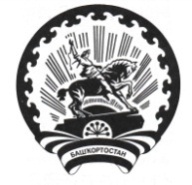 РЕСПУБЛИКА   БАШКОРТОСТАНСовет  сельского поселенияМаксим – Горьковский  сельсоветмуниципального района  Белебеевский район452014, с. ЦУП им. М, Горького, ул. Садовая, д.3Тел. 2-08-98, факс: 2-08-98КАРАРПОСТАНОВЛЕНИЕ27 ноябрь 2018 й.№ 227 ноября 2018 г.О публичных слушаниях по проекту решения Совета сельского поселения Максим-Горьковский сельсовет муниципального района Белебеевский район Республики Башкортостан «О бюджете сельского поселения Максим-Горьковский сельсовет муниципального района Белебеевский район Республики Башкортостан на 2019 год и на плановый период 2020 и 2021 годов»О публичных слушаниях по проекту решения Совета сельского поселения Максим-Горьковский сельсовет муниципального района Белебеевский район Республики Башкортостан «О бюджете сельского поселения Максим-Горьковский сельсовет муниципального района Белебеевский район Республики Башкортостан на 2019 год и на плановый период 2020 и 2021 годов»О публичных слушаниях по проекту решения Совета сельского поселения Максим-Горьковский сельсовет муниципального района Белебеевский район Республики Башкортостан «О бюджете сельского поселения Максим-Горьковский сельсовет муниципального района Белебеевский район Республики Башкортостан на 2019 год и на плановый период 2020 и 2021 годов»В соответствии со статьей 10 Устава сельского поселения Максим-Горьковский сельсовет муниципального района Белебеевский район Республики Башкортостан и Положением о публичных слушаниях по проектам муниципальных правовых актов местного значения сельского поселения Максим-Горьковский сельсовет муниципального района Белебеевский район Республики Башкортостан Совет сельского поселения Максим-Горьковский сельсовет муниципального района Белебеевский район Республики Башкортостан РЕШИЛ:1. Одобрить проект решения «О бюджете сельского поселения Максим-Горьковский сельсовет муниципального района Белебеевский район Республики Башкортостан на 2019 год и на плановый период 2020 и 2021 годов»(прилагается)2.  Обнародовать проект решения «О бюджете сельского поселения Максим-Горьковский сельсовет муниципального района Белебеевский район Республики Башкортостан на 2019 год и на плановый период 2020 и 2021 годов» в здании администрации сельского поселения Максим-Горьковский сельсовет по адресу: 452014, Республика Башкортостан, Белебеевский район, с.Центральная усадьба племзавода имени Максима Горького, ул. Садовая, д. 3 и на официальном сайте администрации по адресу:  http://maksimadm.ru/ .3. Провести публичные слушания по проекту решения «О бюджете сельского поселения Максим-Горьковский сельсовет муниципального района Белебеевский район Республики Башкортостан на 2019 год и на плановый период 2020 и 2021 годов»  07 декабря 2018 года в 14 часов по адресу: 452014, Республика Башкортостан, Белебеевский район, с.Центральная усадьба племзавода имени Максима Горького, ул. Садовая, д. 3 (МАУК «Максим-Горьковский СДК»).4. Подготовку и проведение публичных слушаний по проект решения «О бюджете сельского поселения Максим-Горьковский сельсовет муниципального района Белебеевский район Республики Башкортостан на 2019 год и на плановый период 2020 и 2021 годов» возложить на комиссию по подготовке и проведению публичных слушаний по проектам муниципальных правовых актов местного значения сельского поселения Максим-Горьковский сельсовет муниципального района Белебеевский район Республики Башкортостан.5. Обнародовать 28 ноября 2018 года информацию о месте размещения проекта решения «О бюджете сельского поселения Максим-Горьковский сельсовет муниципального района Белебеевский район Республики Башкортостан на 2019 год и на плановый период 2020 и 2021 годов», дату, время и место проведения публичных слушаний по адресу: 452014, Республика Башкортостан, Белебеевский район, с.Центральная усадьба племзавода имени Максима Горького, ул. Садовая, д. 3 и на официальном сайте администрации по адресу: http://maksimadm.ru/ .6. Установить прием письменных предложений жителей сельского поселения Максим-Горьковский сельсовет по проекту решения «О бюджете сельского поселения Максим-Горьковский сельсовет муниципального района Белебеевский район Республики Башкортостан на 2019 год и на плановый период 2020 и 2021 годов» с 29 ноября 2018 года по 05 декабря 2018 года по адресу: 452014, Республика Башкортостан, Белебеевский район, с.Центральная усадьба племзавода имени Максима Горького, ул. Садовая, д. 3 с 14 до 17 часов в рабочие дни.Председатель Совета                                                                   Н.К. Красильникова